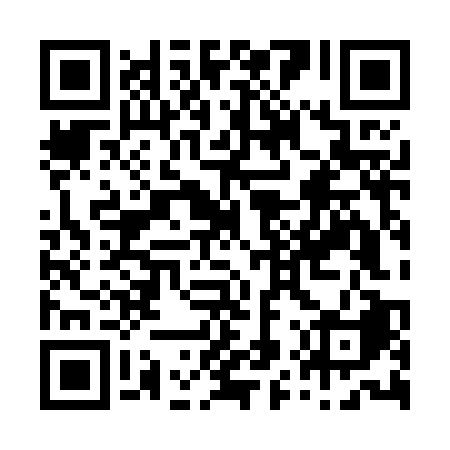 Ramadan times for Albareto, ItalyMon 11 Mar 2024 - Wed 10 Apr 2024High Latitude Method: Angle Based RulePrayer Calculation Method: Muslim World LeagueAsar Calculation Method: HanafiPrayer times provided by https://www.salahtimes.comDateDayFajrSuhurSunriseDhuhrAsrIftarMaghribIsha11Mon5:045:046:4012:314:346:236:237:5412Tue5:025:026:3812:314:356:246:247:5513Wed5:005:006:3712:314:366:256:257:5614Thu4:584:586:3512:304:376:266:267:5815Fri4:564:566:3312:304:386:286:287:5916Sat4:544:546:3112:304:396:296:298:0117Sun4:524:526:2912:294:406:306:308:0218Mon4:504:506:2712:294:416:326:328:0319Tue4:484:486:2612:294:426:336:338:0520Wed4:464:466:2412:294:436:346:348:0621Thu4:444:446:2212:284:446:356:358:0822Fri4:424:426:2012:284:456:376:378:0923Sat4:404:406:1812:284:466:386:388:1024Sun4:384:386:1612:274:476:396:398:1225Mon4:364:366:1512:274:486:406:408:1326Tue4:344:346:1312:274:496:426:428:1527Wed4:324:326:1112:264:506:436:438:1628Thu4:294:296:0912:264:516:446:448:1829Fri4:274:276:0712:264:526:456:458:1930Sat4:254:256:0512:264:526:466:468:2131Sun5:235:237:031:255:537:487:489:221Mon5:215:217:021:255:547:497:499:242Tue5:195:197:001:255:557:507:509:253Wed5:175:176:581:245:567:517:519:274Thu5:155:156:561:245:577:537:539:285Fri5:125:126:541:245:587:547:549:306Sat5:105:106:531:235:587:557:559:317Sun5:085:086:511:235:597:567:569:338Mon5:065:066:491:236:007:587:589:359Tue5:045:046:471:236:017:597:599:3610Wed5:015:016:451:226:028:008:009:38